Area of MosaicsBelow are samples of Caesar’s new bathroom. Measure the area of each rectangular sample to the nearest centimetre². Use a ruler to measure the width and the length. The design that Caesar chooses will have to be converted into metres. Can you convert the area of each rectangle into meters²?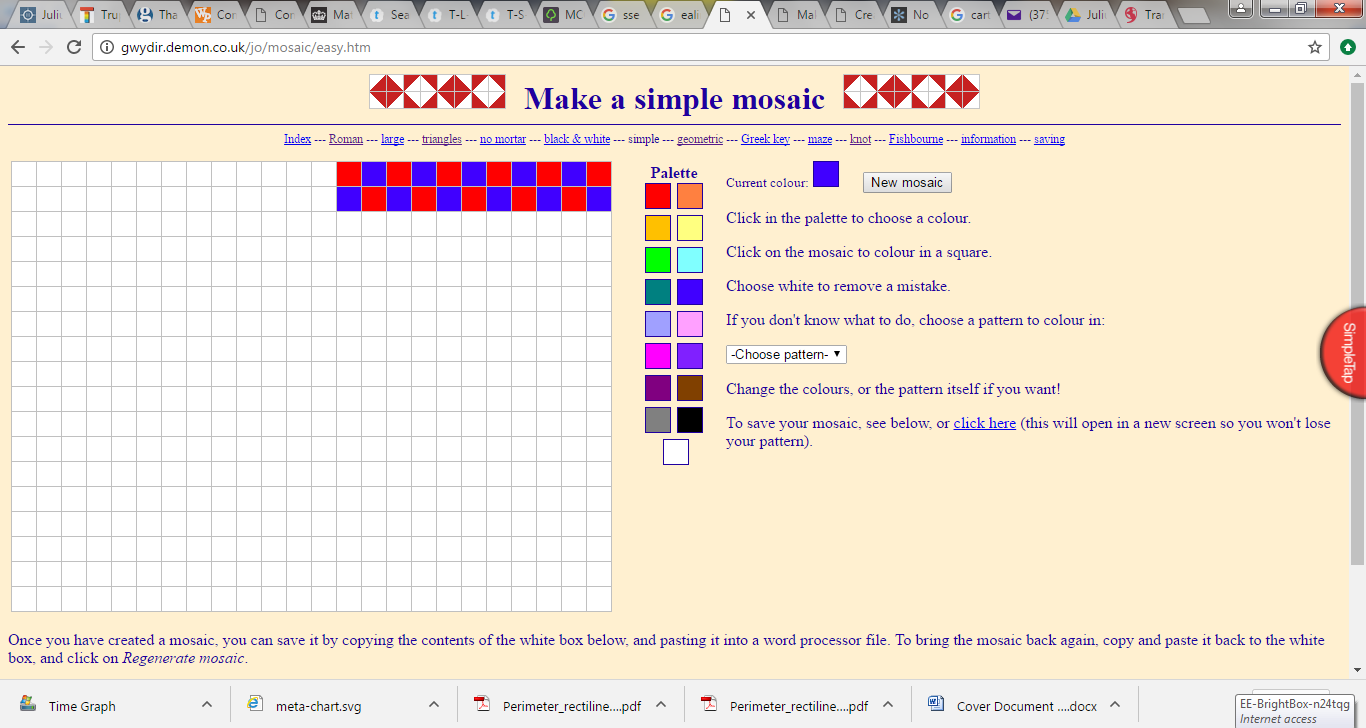 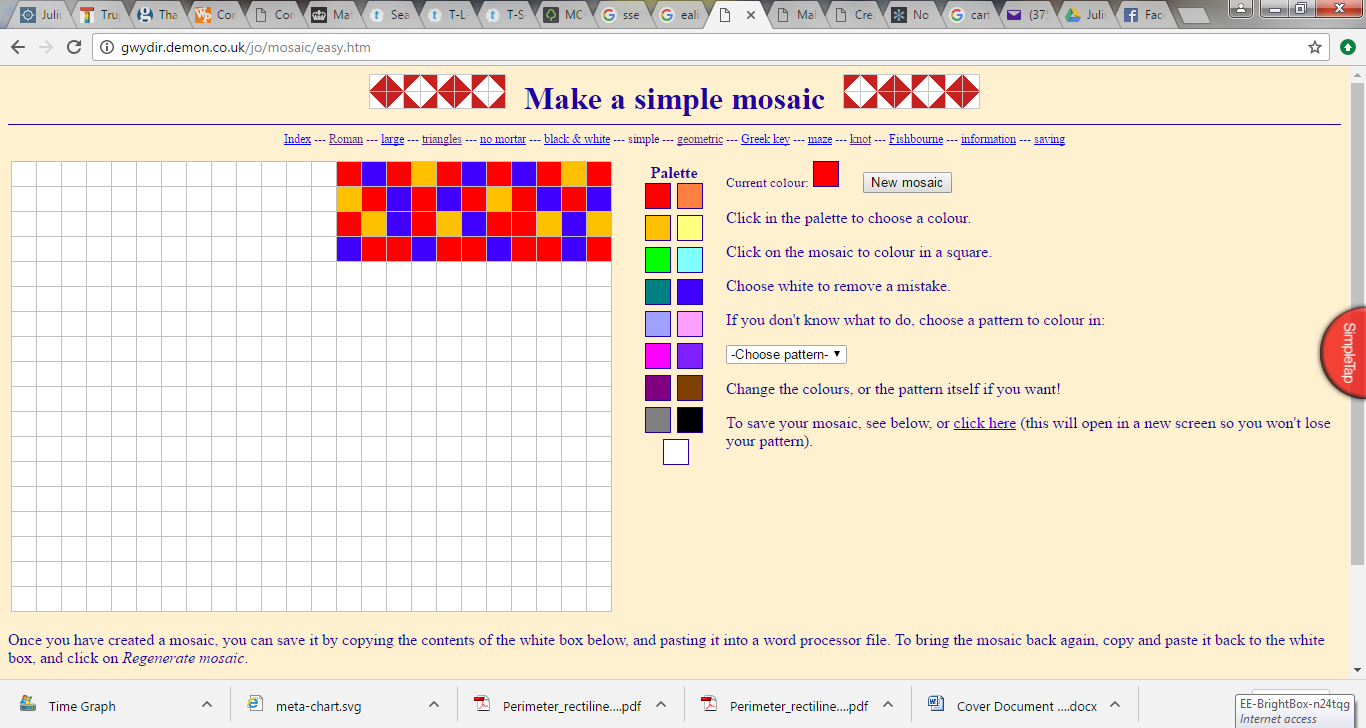 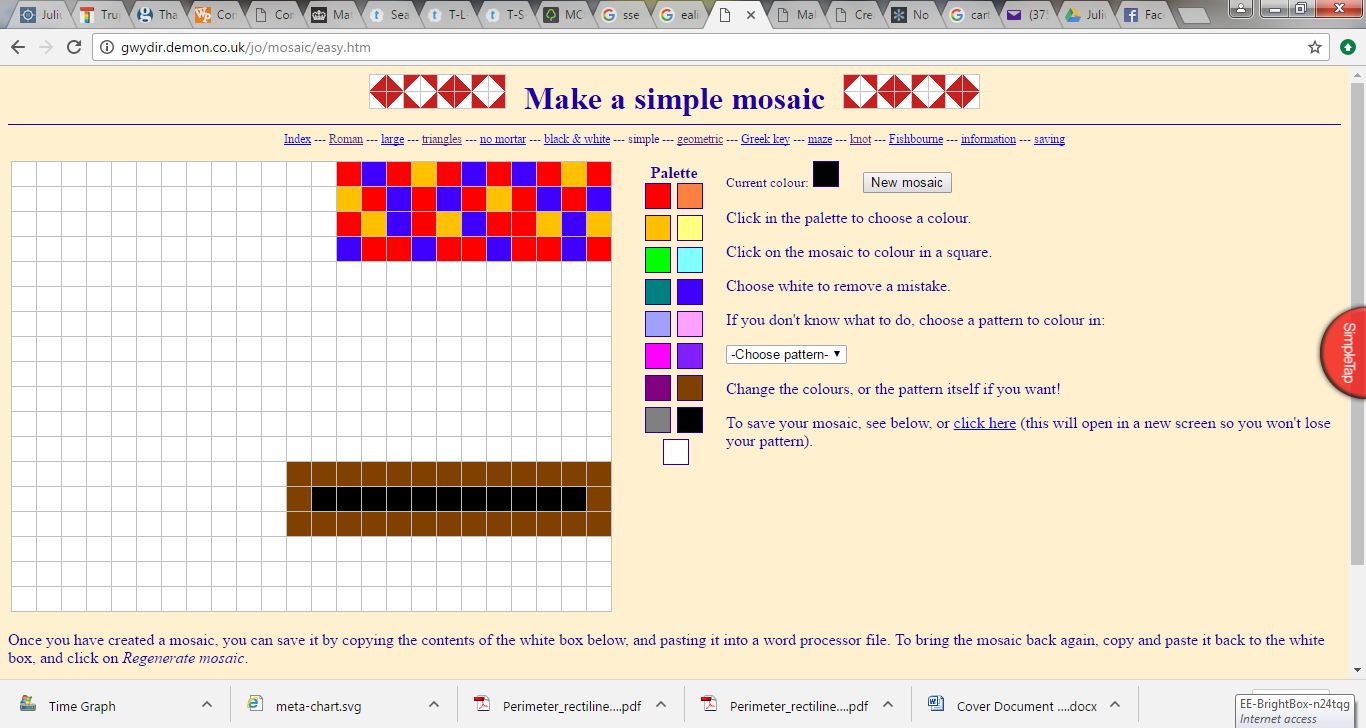 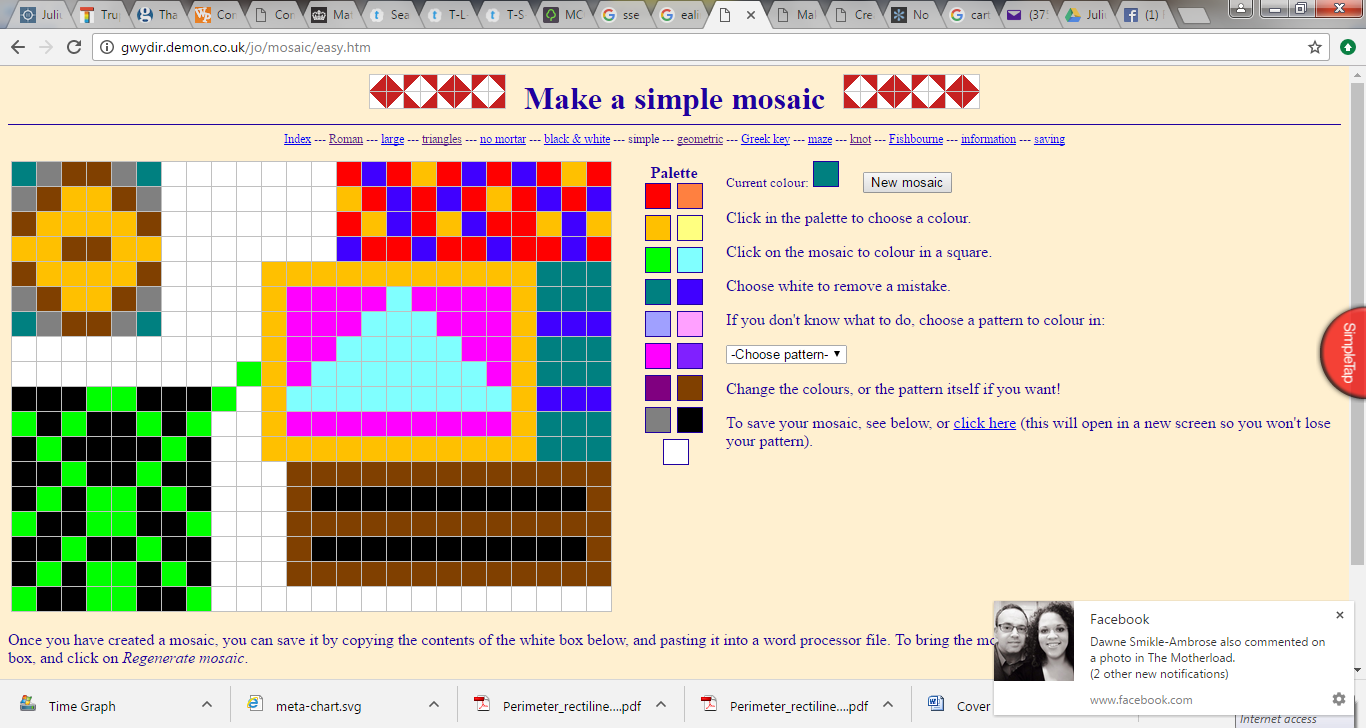 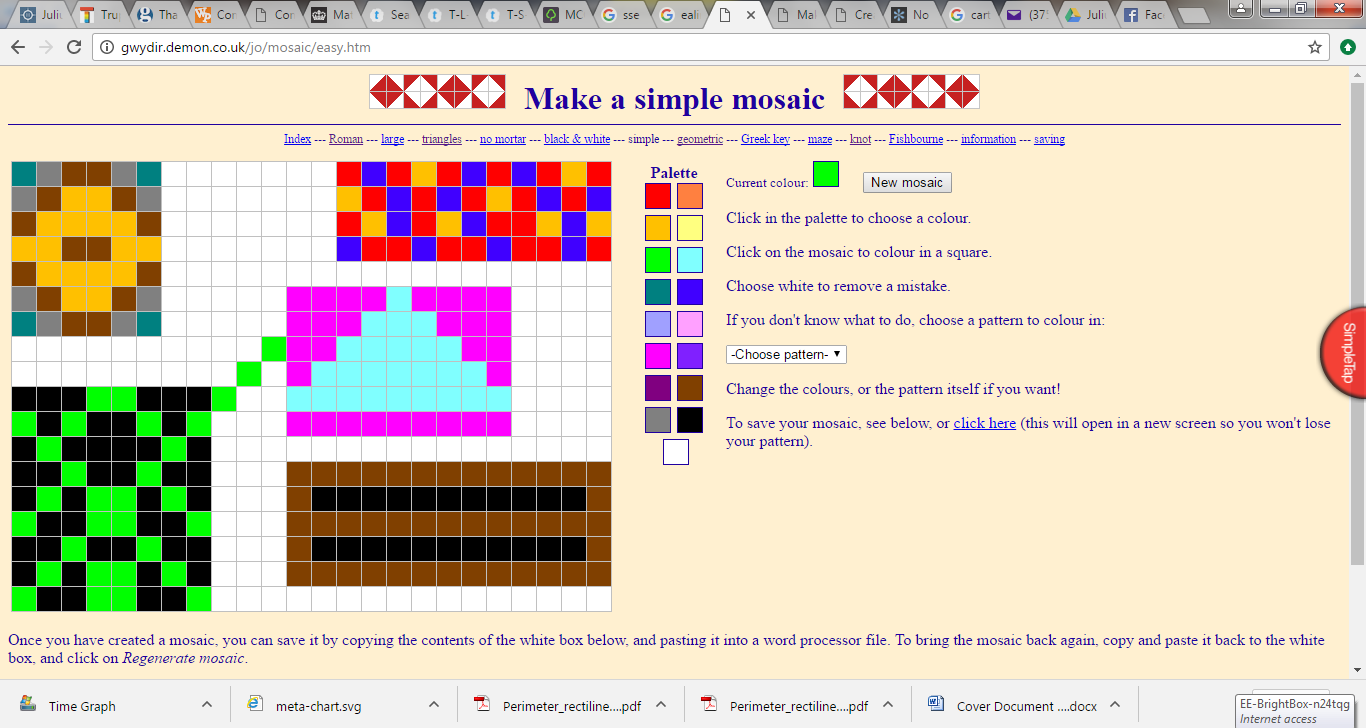 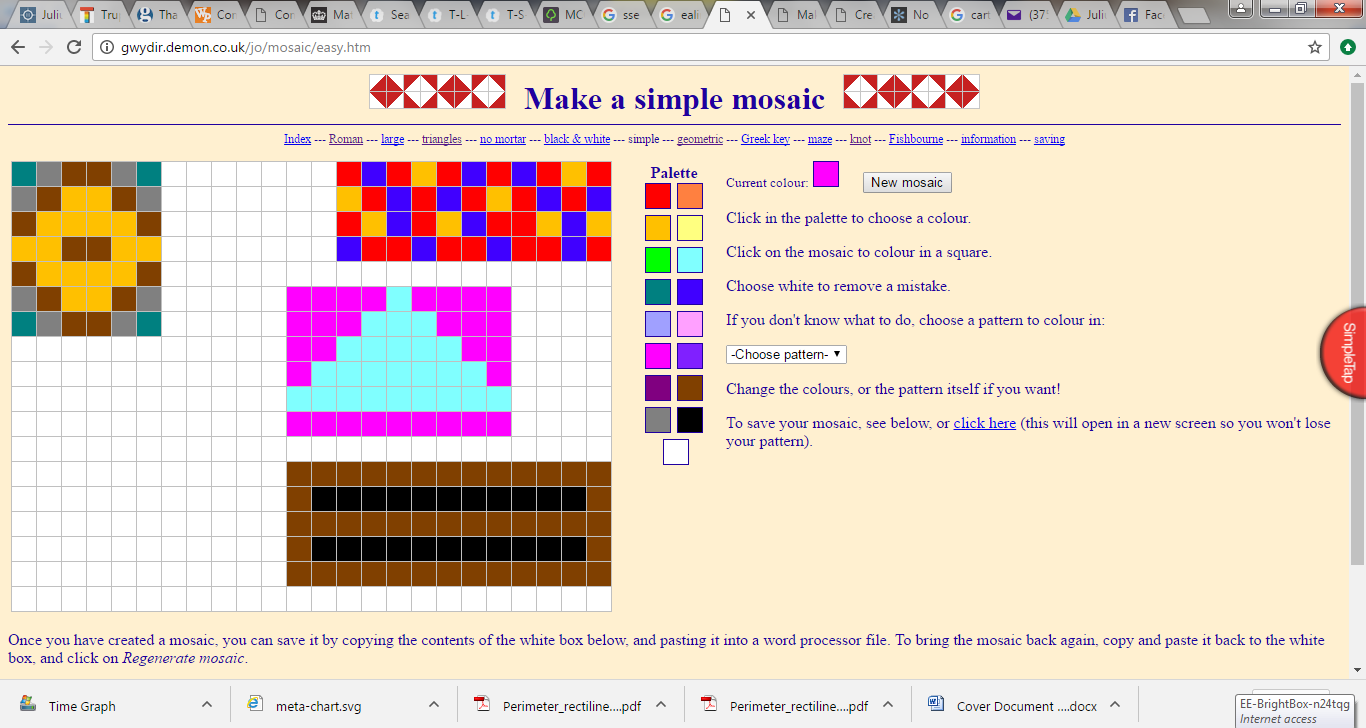 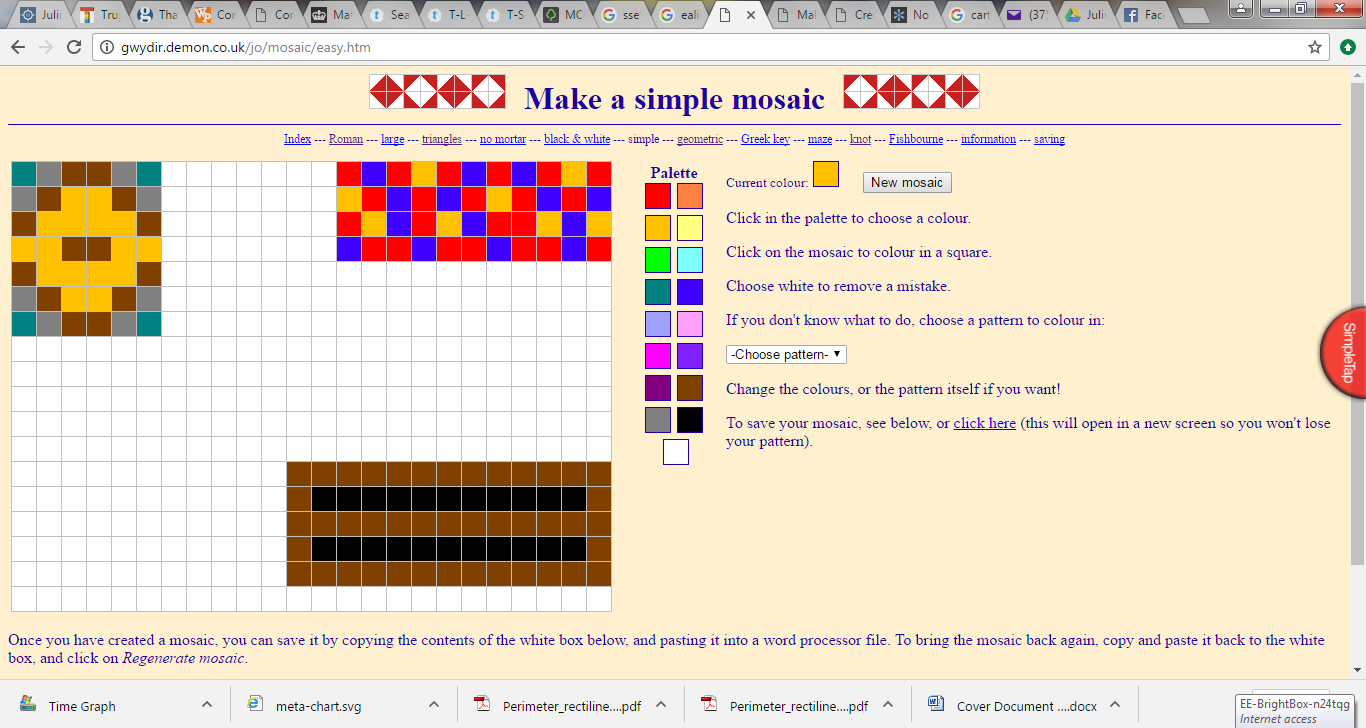 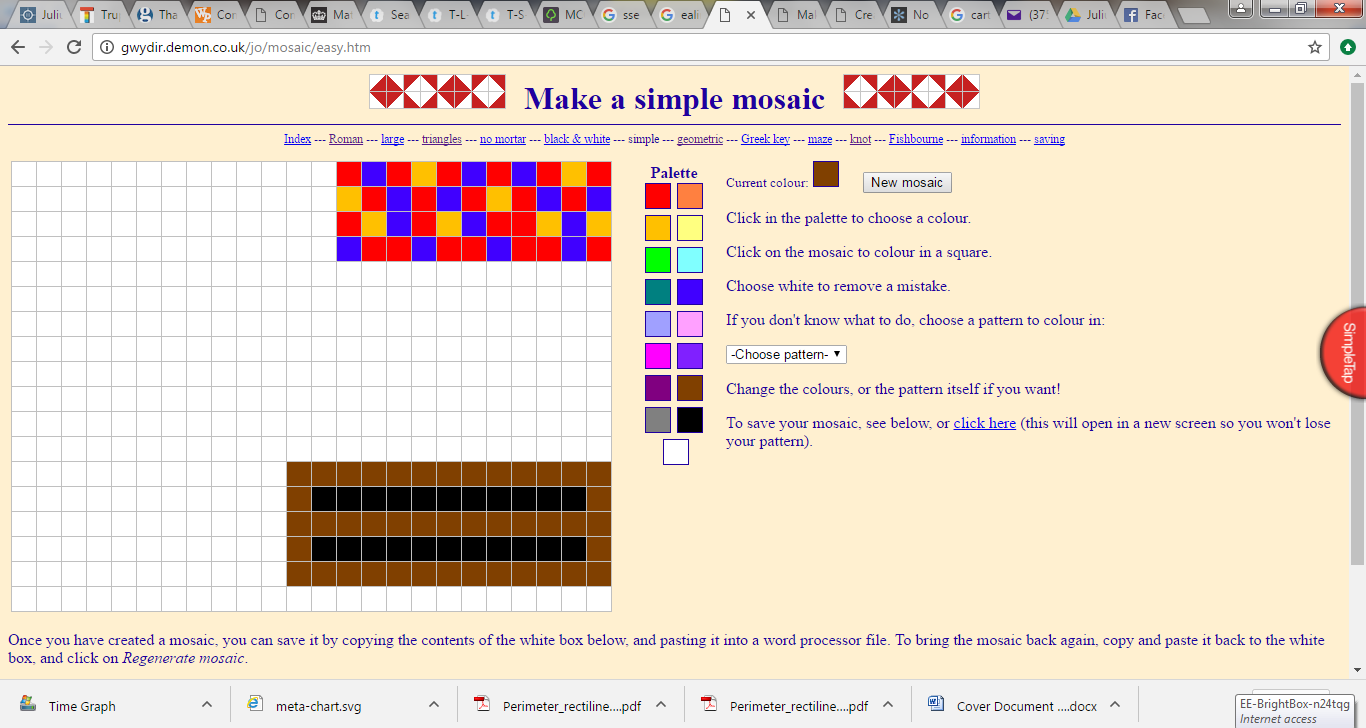 